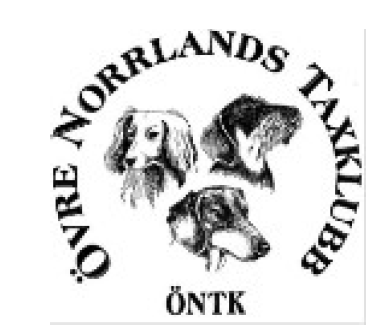          Dagordning       årsmöte ÖNTK         Datum: 2020-02-16Plats: Byske gästgivaregård, Byske1. Mötets öppnande2. Godkännande av dagordningen3. Meddelande av övriga frågor4. Justering av röstlängd5. Val av ordförande för mötet6. Val av sekreterare för mötets protokoll7. Val av två justeringspersoner, tillika rösträknare, som tillsammans med    mötesordföranden skall justera protokollet8. Godkännande av att kallelsen till årsmötet är behörigen utlyst9. Verksamhetsberättelse10. Kassarapport samt revisionsberättelse för 201911. Fastställande av balansräkningen för verksamhetsåret. Fråga om disposition av      vinst/förlust enligt balansräkningen.12. Fråga om ansvarsfrihet för styrelsen13. Val av ordföranden för år 202014. Val av övriga ledamöter15. Val av två revisorer och revisorssuppleanter16. Val av valberedning; tre personer varav en sammankallande17. Val av lokalt avels råd18. Rapport och frågor från styrelsen19. Behandling av inkomna motioner från medlemmar22. Meddelande om ÖNTK representanter för viltspår SM och drev SM 202023. Utdelande av utmärkelser till de taxar som under 2019 erhållit championat      och meddelat detta till ÖNTK24. Utdelande av utmärkelser från Svenska Taxklubben25. Avtackning av avgående styrelsemedlemmar26. Övriga frågor (som meddelats vid mötets öppnande)27. Mötets avslutande